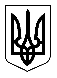 УкраїнаМЕНСЬКА МІСЬКА РАДАМенського району Чернігівської області(сорокова сесія сьомого скликання)РІШЕННЯ10 липня 2020 року	№ 326Про припинення права користування земельною ділянкою гр. Олещенко Н.Г.Розглянувши заяву гр. Олещенко Надії Григорівни про вилучення з користування земельної ділянки площею 1,00 га, яка знаходиться на території Киселівського старостинського округу у межах населеного пункту, керуючись ст. ст. 12,140,141,142 Земельного кодексу України, п. 34 ст. 26 Закону України «Про місцеве самоврядування в Україні», Менська міська радаВИРІШИЛА:1. Гр. Олещенко Надії Григорівні, припинити право користування земельною ділянкою площею 1,00, яка знаходиться на території Менського району, Киселівського старостинського округу, у межах населеного пункту. 2. Контроль за виконанням рішення покласти на постійну комісію з питань містобудування, будівництва, земельних відносин та охорони природи.Міський голова	Г.А. Примаков